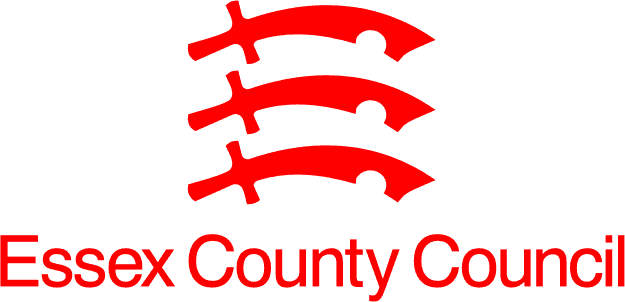 Confirmation of safeguarding information / training received 2023-24I confirm that I have read and understood the key documents above, and that I will work in accordance with the guidance and statutory requirements.Name of setting:Name of staff member:Role of staff member:Key documents signed for:the Safeguarding / Child Protection Policy the Behaviour PolicyStaff Code of Conductthe role and identity of the Lead Practitioner for safeguarding, and any deputiesOther documents to be aware of:Statutory framework for the early years foundation stage (DfE, 2023)Safeguarding children and protecting professionals in EY settings: online safety considerations for managers  (DfE, 2019)Working together to safeguard children (HMG, 2018)Keeping children safe in education (DfE, 2023)Prevent duty guidance (Home Office, 2015)SET Procedures (ESCB, 2022)Training received / plannedYou may want to include this information – delete if notSigned by:Date: